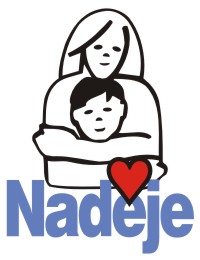 Základní škola a mateřská škola Naděje, Frýdek-Místek, Škarabelova 562www.specskolynadeje.cz, zsnadeje@seznam.czŠkolní akce – exkurze, výletNázev akce: …................................…................................…................................…...........................Datum: …................................…................................…................................…...................................Třída: …................................…................................…................................….....................................Počet žáků (předběžný): …...........…................................…................................…............................Další doprovod: …...........…................................…................................…..........................................…...........…................................…................................….....................................................................Časový harmonogram akce (sraz, doba pobytu, ukončení), navštívené místo, trasa, program, dopravní prostředek:Prohlášení: Žáci třídy byli seznámeni s trasou akce, byli poučeni o zásadách chování a pravidlech bezpečnosti po dobu akce, také byli upozorněni na nutnost řídit se pokyny ped. doprovodu. Rodiče byli písemně informováni o školní akce a souhlasí s účastí dcery/syna.Instruktáž žáků a poučení o bezpečnosti provedl:	……………………………………………..						dne:	…………………………………………….Datum: ……………………………………..Podpis: ……………………………………..Ve Frýdku-Místku dne: .................................                